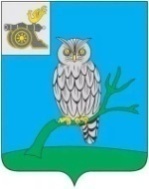 АДМИНИСТРАЦИЯ МУНИЦИПАЛЬНОГО ОБРАЗОВАНИЯ«СЫЧЕВСКИЙ РАЙОН»  СМОЛЕНСКОЙ ОБЛАСТИ П О С Т А Н О В Л Е Н И Еот  22 июня 2022 года  № 357Руководствуясь статьями 45, 46 Градостроительного кодекса Российской Федерации, в соответствии с Положением о порядке проведения публичных слушаний и учета мнения граждан при осуществлении градостроительной деятельности на территории муниципального образования «Сычевский район» Смоленской области, утвержденным решением Сычевской районной Думы                от 23.04.2008 года № 298 (в ред. решения от 29.11.2019 года № 231), административным регламентом предоставления муниципальной услуги «Принятие решения о подготовке документации по планировке территории», утвержденным постановлением Администрации муниципального образования «Сычевский район» Смоленской области от 15.07.2019 года № 317,Администрация муниципального образования «Сычевский район» Смоленской области п о с т а н о в л я е т:1. Провести 01 августа 2022 года в 12-00 ч. в здании Администрации муниципального образования «Сычевский район» Смоленской области расположенном по адресу: Смоленская область, Сычевский район, г. Сычевка, пл. Революции, д. 1, публичные слушания по вопросу:- утверждение схемы расположения земельного участка на кадастровом плане территории по адресу: Российская Федерация, Смоленская область, Сычевский район, Сычевское городское поселение, г. Сычевка,                                ул. Станционное шоссе, вблизи жилого дома №13, площадью 438 кв.м.,                       в кадастровом квартале 67:19:0010116, относящегося к категории земель населенных пунктов, расположенного в зоне застройки малоэтажными жилыми домами (до 4 этажей, включая мансардный) «Ж2», с условно разрешенным видом использования «ведение садоводства».2. Для осуществления организации публичных слушаний создать организационный комитет в следующем составе:	3. Организационному комитету:- составить план работы по подготовке и проведению публичных слушаний;- опубликовать не менее чем за 30 дней в газете «Сычевские вести» информацию о времени и месте проведения публичных слушаний.Глава муниципального образования«Сычевский район» Смоленской области                                    Т.В. НиконороваО проведении публичных слушанийДанилевич Кирилл Геннадьевич– заместитель Главы муниципального образования                                            «Сычевский район» Смоленской области, председатель  организационного комитета;ПриймакТимофей Александрович- начальник отдела по строительству и ЖКХ Администрации муниципального образования «Сычевский район» Смоленской области, заместитель председателя организационного комитета;Варёхина Любовь Александровна- специалист 1 категории отдела по земельным и имущественным отношениям Администрации муниципального образования «Сычевский район» Смоленской области, секретарь организационного комитетаЧлены организационного комитета:Члены организационного комитета:ГлазковаТатьяна Александровна- начальник отдела по земельным и имущественным отношениям Администрации муниципального образования «Сычевский район» Смоленской области;Трофимова Ольга Александровна- главный специалист - архитектор Администрации муниципального образования «Сычевский район»    Смоленской области;Сопленкова Альбина Викторовна- главный специалист - юрист Администрации  муниципального образования «Сычевский район»     Смоленской области.